NORTH HERTFORDSHIRE DISTRICT COUNCIL	Council Offices, Gernon Road, Letchworth Garden City, Hertfordshire SG6 3JFTelephone (01462) 474000.  Email: FOI2@north-herts.gov.uk  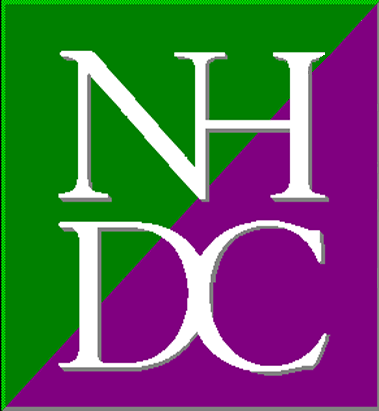 REQUEST FOR DISCLOSURE OF PERSONAL DATA FORMUnder Section Schedule 2 Part 1 (2) (Crime and Taxation) of the Data Protection Act 2018) SECTION 1: Details of the organisation from whom we require dataSECTION 1: Details of the organisation from whom we require data1.1    Organisation 1.2	Address of Organisation: 1.3	Contact Name: 1.4	Job Title / Department 1.5   Contact Details: -Telephone Number-Mobile:-Email Address:Data may be emailed via encrypted email portal provided that the file is smaller enoughData may be emailed via encrypted email portal provided that the file is smaller enoughSECTION 2: Disclosure Arrangements SECTION 2: Disclosure Arrangements 3.1 How we would like to receive the information requested? (Please check ) -by post -by email (only via encrypted email portal)-by hand (please note that we will require suitable identification)3.2 Timescale within which the information is required3.2 Timescale within which the information is requiredSECTION 3: Data Subject and Details RequiredSECTION 3: Data Subject and Details RequiredName: 2.2	Address: 2.3	Other Identifying Information: 2.4   Specific Information Required including date and time:SECTION 4: Information to Support Request for DisclosureSECTION 4: Information to Support Request for Disclosure4.1. Offence / Suspected Offence4.1. Offence / Suspected OffencePlease check box if you are unable to specify offence due to risk of prejudice in the caseReason Information is necessary: Reason Information is necessary: State statutory powers under which you are requesting this information: State statutory powers under which you are requesting this information: SECTION 5: Requests for information under section Schedule 2 Part 1 (2) of the Data Protection Act 2018SECTION 5: Requests for information under section Schedule 2 Part 1 (2) of the Data Protection Act 2018-Prevention or detection of crime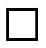 -Apprehension or prosecution of offenders -Assessment or collection of tax, duty or imposition of a similar nature Please state how non release of the information will prejudice your investigationSection 6: Declaration:Section 6: Declaration:Signed (by Section Manager):Please print name & job title:Date:Authorised Signature:Jo Dufficy - Data Controller or Victor Godfrey - Deputy Data ControllerPlease print name & job title:Date:ON COMPLETION, please send with supporting papers if necessary to: ON COMPLETION, please send with supporting papers if necessary to: IT Business and Information Compliance Manager North Hertfordshire District Council,Council OfficesGernon RoadLetchworth Garden CityHertfordshireSG6 3JFOr email FOI2@north-herts.gov.uk 